Licenciatura en Teología Pastoral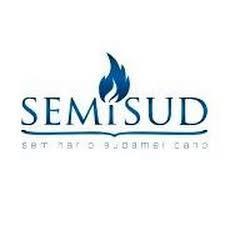 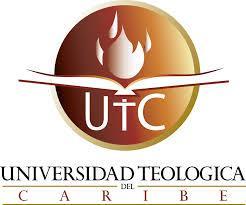 Programa de ClasesEnero a Julio 2022Primer Módulo *Este curso tiene pre-requisitos    **Este curso cuenta como créditos optativos Segundo Módulo *Este curso tiene pre-requisitos    Tercer Módulo *Este curso tiene pre-requisitos    Cuarto Módulo *Este curso tiene pre-requisitos    **Este curso cuenta como créditos optativos Titulación/ Tesis*Este curso se reunirá a través de todo el semestre.  La Profesora podrá acordar un horario distinto en acuerdo con los estudiantes. Ministerio Supervisado *Cada estudiante se matriculará de acuerdo al semestre en que se encuentra. Es decir, los que estén en su segundo semestre inscribirán el Ministerio Supervisado II y asi sucesivamente. Los detalles sobre el ministerio supervisado estarán disponibles en el aula virtual.  Educación Continua *para tomar el Apocalipsis de Juan, los participantes deben haber tomado o tomar el curso de Literatura Apocalíptica Certificado en Ciencias BíblicasCertificado en Gestión Ministerial y Liderazgo Integral FechaCódigoCursoCréditosDíasHorarioProfesor22 y 29 de enero y 5, 12 y 19 de febreroS-TBS 103Teología Sistemática 3*4Sábado 9:00-12:00Abiud Fonseca22 y 29 de enero y 5, 12 y 19 de febreroS-BI 101Geografía Bíblica 3Sábado 9:00-12:00Francisco Muñoz    22 y 29 de enero y 5, 12 y 19 de febreroS-EG 201Métodos de Investigación 2Sábado 13:00-16:00Amparito Núñez 22 y 29 de enero y 5, 12 y 19 de febreroS-IB 301Hebreo 2*4Sábado 13:00-16:00Santa González 31 enero al 4 de marzoS-NT 202Nuevo Testamento 23Lunes, Miércoles y Viernes8:00-10:30Santa González 31 enero al 4 de marzoS-EG 135Antropología Cultural 3Lunes, Miércoles y Viernes8:00-10:30Abiud Fonseca31 enero al 4 de marzoS-HI 201Historia de la Iglesia en América Latina 4Lunes, Miércoles y Viernes8:00-10:30Jonathan Suarez 31 enero al 4 de marzoS-BI 100Introducción a la Biblia 3Lunes, Miércoles y Viernes8:00-10:30Yadetzi Rodríguez 31 enero al 4 de marzoCAPILLAMartes11 0031 enero al 4 de marzo S-PA 201Homilética*3Lunes, Miércoles y Viernes 10:40-13:00Yadetzi Rodríguez 31 enero al 4 de marzoS-ETC 311Espiritualidad3Martes y Jueves 8:00-10:30Santa González 31 enero al 4 de marzoS-EG 102Comunicación en Medios Digitales  3Martes y Jueves 8:00-10:30Francisco Domínguez  31 enero al 4 de marzoS-EC 301Educación Cristiana 3Lunes, Miércoles y Viernes10:40-13:00Benson Vaughan FechaCódigoCursoCréditosDíasHorarioProfesor5, 12,19 y 26 de marzo y 2 de abrilS-EM 400Fenomenología de  la Religión 4Sábado 9:00-12:00Jonathan Suárez 5, 12,19 y 26 de marzo y 2 de abrilS-NT 201Nuevo Testamento 14Sábado 13:00-16:00Ester da Rocha 5, 12,19 y 26 de marzo y 2 de abrilS-BI 310Exégesis 4Sábado 13:00-16:00Santa González 8 marzo al 11 de abrilS-PA 201Liturgia 4Lunes, Miércoles y Viernes8:00-10:30Yadetzi Rodríguez 8 marzo al 11 de abrilS-IB100Griego 13Lunes, Miércoles y Viernes8:00-10:30Santa González 2 al 25 de marzoS-IB100Griego 13Lunes, Miércoles y Viernes18:00-21:00Yattenciy BonillaSanta González 8 marzo al 11 de abrilS-EM 410Cristianismo y Cultura 4Lunes, Miércoles y Viernes8:00-10:30Jonathan Suárez 8 marzo al 11 de abrilS-PA 300Teología Pastoral 4Lunes, Miércoles y Viernes8:00-10:30Gamaliel González 8 marzo al 11 de abrilCAPILLAMartes11 008 marzo al 11 de abril S-TBS 103Teología Sistemática 3*4Lunes, Miércoles y Viernes 10:40-13:00Abiud Fonseca 8 marzo al 11 de abrilS-HI 101Historia de la Iglesia 1 4Martes y Jueves 8:00-10:30Ester da Rocha 8 marzo al 11 de abrilS-EM 301Misión Urbana 3Martes y Jueves 8:00-10:30Francisco Muñoz 8 marzo al 11 de abrilS-BI 202Hermenéutica 3Lunes, Miércoles y Viernes 10:40-13:00Yadetzi Rodríguez 8 marzo al 11 de abrilS-ETC 110Ética y Valores 2Martes y Jueves 13:30- 15:00Gamaliel González FechaCódigoCursoCréditosDíasHorarioProfesor9, 23 y 30 de abril y 7 y 14 de mayoS-TBS 402Teología Sistemática 4*4Sábado 9:00-12:00Abiud Fonseca9, 23 y 30 de abril y 7 y 14 de mayoS-HI 101Historia de la Iglesia 14Sábado 9:00-12:00Ester da Rocha 9, 23 y 30 de abril y 7 y 14 de mayoS-NT 202Nuevo Testamento 23Sábado 13:00-16:00Yadetzi Rodríguez 13 de abril al 17 de mayo S-EG 302Realidad Nacional y Mundial 2Martes y Jueves 8:00-10:30Jonathan Suárez 13 de abril al 17 de mayoS-BI 310Exégesis 4Lunes, Miércoles y Viernes 8:00-10:30Santa González 13 de abril al 17 de mayoS-EG 211Psicología Aplicada 2Martes y Jueves 8:00-10:30Cathy Vaughan 13 de abril al 17 de mayoS-ETC 101Relaciones Interpersonales 1 3Lunes, Miércoles y Viernes 8:00-10:30Gamaliel González 13 de abril al 17 de mayoCAPILLAMartes11 0013 de abril al 17 de mayoS-PA 400Homilética Narrativa* 4Lunes, Miércoles y Viernes10:40-13:00Yadetzi Rodríguez 13 de abril al 17 de mayoS-ETC 401Ética de la Vida y Profesión 4Lunes, Miércoles y Viernes10:40-13:00Gamaliel González 13 de abril al 17 de mayoS-HI 210Historia y Gobierno IDD2Lunes, Miércoles y Viernes10:40-12:40Benson Vaughan 13 de abril al 17 de mayoS-EG 130Introducción a la Filosofía 3Lunes, Miércoles y Viernes10:40-13:00Ester da Rocha FechaCódigoCursoCréditosDíasHorarioProfesor21 y 28 de mayo y 4, 11 y 18 de JunioS-CPC 410Cuidado Pastoral 4Sábado 9:00-12:00Emilio Álvarez 21 y 28 de mayo y 4, 11 y 18 de Junio S-EC 302Métodos Didácticos 4Sábado 13:00-16:00Yuri Nieto 19 de mayo al 29 de junio S-TBS 402Teología Sistemática 4*4Lunes, Miércoles y Viernes 8:00-10:30Abiud Fonseca 19 de mayo al 29 de junioS-PA 412Misión a Generaciones Emergentes 2Martes y Jueves 8:00-10:30Francisco Domínguez 19 de mayo al 29 de junioS-EM 400Fenomenología de la Religión 4Lunes, Miércoles y Viernes 8:00-10:30Jonathan Suarez 19 de mayo al 29 de junioS-BI 101Geografía Bíblica 3Lunes, Miércoles y Viernes 8:00-10:30Yadetzi Rodríguez 19 de mayo al 29 de junioS-NT 301Nuevo Testamento 33Lunes, Miércoles y Viernes10:40-13:00Ester da Rocha 19 de mayo al 29 de junioS-EG 411Iglesia y Sociedad 4Lunes, Miércoles y Viernes10:40-13:00Jonathan Suarez 19 de mayo al 29 de junioS-EG 201Métodos de Investigación 2Lunes, Miércoles y Viernes10:40-13:00Amparito Núñez 19 de mayo al 29 de junioS-IB 101Griego 2*3Lunes, Miércoles y Viernes10:40-13:00Santa González 16 de mayo al 10 de junio S-IB 101Griego 2*3Lunes, Miércoles y Viernes18:00-21:00Santa González 19 de mayo al 29 de junioS-ETC 102Relaciones Interpersonales 2 2Martes y Jueves 13:30- 15:00Gamaliel González FechaCódigoCursoCréditosHorario*Profesor31 de enero al 29 de junio S-TES 401Diseño de Proyecto de Grado*2Lunes 17:00-18:20 Amparito Núñez 31 de enero al 29 de junio S-TES 402Desarrollo de Tesis *2Martes 17:00-18:20 Amparito NúñezFechaCódigoCursoCréditosProfesor31 de enero al 29 de junioS-MIS 101Ministerio Supervisado I2Abiud Fonseca 31 de enero al 29 de junioS-MIS  102Ministerio Supervisado II2Abiud Fonseca 31 de enero al 29 de junioS-MIS 201Ministerio Supervisado III2Abiud Fonseca 31 de enero al 29 de junioS-MIS 202Ministerio Supervisado IV2Abiud Fonseca 31 de enero al 29 de junioS-MIS 301Ministerio Supervisado V2Abiud Fonseca 31 de enero al 29 de junioS-MIS 302Ministerio Supervisado VI2Abiud Fonseca 31 de enero al 29 de junioS-MIS 401Ministerio Supervisado VII2Abiud Fonseca 31 de enero al 29 de junioS-MIS 402Ministerio Supervisado VIII2Abiud Fonseca FechaCódigoCursoCréditosHorario*Profesor28-30 junioS-BI 503Una Hermenéutica AtrevidaJóvenes y Teología 1Martes a Jueves18 00-20-30Varios13-18 junio S-CPC 502 Consejería pre-matrimonial y matrimonial una guía para ministros2Lunes a viernes 18:00-21:00Sábado 9:00-12:00Cinthya Jiménez y Gerardo Yanez  31 de mayo-2 de junio S-CMD 102Maximizando la Creatividad, Herramientas para equipos de Multimedia1Martes a Jueves18 00-20-30Andrés Chamorro y variosFechaCódigo CursoCrs.Horario Profesor24 al 29 de enero  S-CB 107Pensamiento Helenista 2Lunes a viernes 18:00-21:00Sábado 9:00-12:00José Guerra 14-19 de febreroS-CB 108Acercamiento a las lenguas bíblicas antiguas2Lunes a viernes 18:00-21:00Sábado 9:00-12:00Santa González 28 de marzo al 2 de abrilS-CB 109 Filosofía Semita 2Lunes a viernes 18:00-21:00Sábado 9:00-12:00Abiud Fonseca 25 al 30 de abril S-CB 110Las Parábolas de Jesús 2Lunes a viernes 18:00-21:00Sábado 9:00-12:00Yattenciy Bonilla FechaCódigo CursoCrs.Horario Profesor21 al 25 de febreroS-GML 101Modelos Bíblicos de Liderazgo 2Lunes a viernes 18:00-21:00Benson Vaughan 21 al 25 de marzoS-GML 102Prevención y Manejo de Conflictos 2Lunes a viernes 18:00-21:00Cathy Vaughan18 al 22 de abrilS-GML 103Recaudación de Fondos, captación de recursos y manejo de relaciones2Lunes a viernes 18:00-21:00Ana Cepero 23 al 27 de mayo S-GML 104Inteligencia Emocional y Cultura Organizacional 2Lunes a viernes 18:00-21:00Leilani Meléndez 20-24 de junio S-GML 105¿Cómo trabajar en equipo?2Lunes a viernes 18:00-21:00Jenniffer Contreras